ФЕДЕРАЛЬНОЕ ГОСУДАРСТВЕННОЕ КАЗЕННОЕ ОБЩЕОБРАЗОВАТЕЛЬНОЕУЧРЕЖДЕНИЕ «ЕКАТЕРИНБУРГСКОЕ СУВОРОВСКОЕ ВОЕННОЕ УЧИЛИЩЕ»МИНИСТЕРСТВА ОБОРОНЫ РОССИЙСКОЙ ФЕДЕРАЦИИ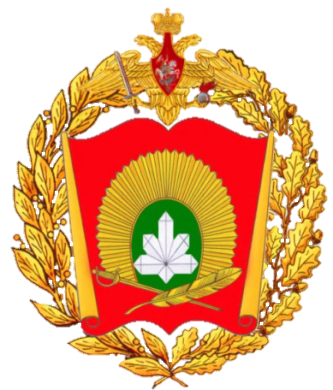  «КАК ИЗУЧАТЬ ВОЕННЫЕ ДЕВИЗЫ И ЛОЗУНГИ ВООРУЖЕННЫХ СИЛ СССР И СТРАН-СОЮЗНИЦ НА УРОКАХ ВОЕННОГО ПЕРЕВОДА»Разработала:Зырянова М.Н.преподаватель английского языка,  высшая квалификационная категорияЕкатеринбург, 2020 годУТВЕРЖДАЮПреподаватель (руководитель)иностранного языкаН.Перминова«4» февраля 2020 г.Дата проведения: 07.02.20       15:00-15:45Место проведения: кабинет № 401Цель мероприятия: изучить накопленный национально-специфический опыт по вопросу употребления военных девизов.Задачи: 1)	Обобщить имеющиеся у суворовцев знания о девизах, их назначении и видах с помощью методов технологии РКМ;2)	Презентовать материал по теме;3)	Сформулировать традиционные принципы образования девизов в армиях СССР и стран-союзниц;Ход мероприятияВведение в тему мероприятия, мотивация суворовцев на изучение темы и активную работу (2 мин).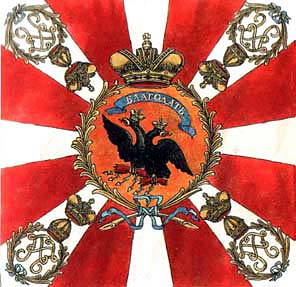 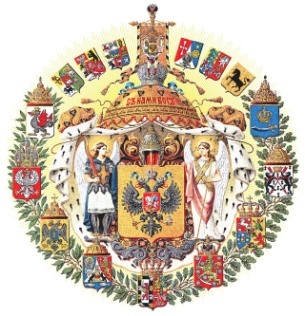 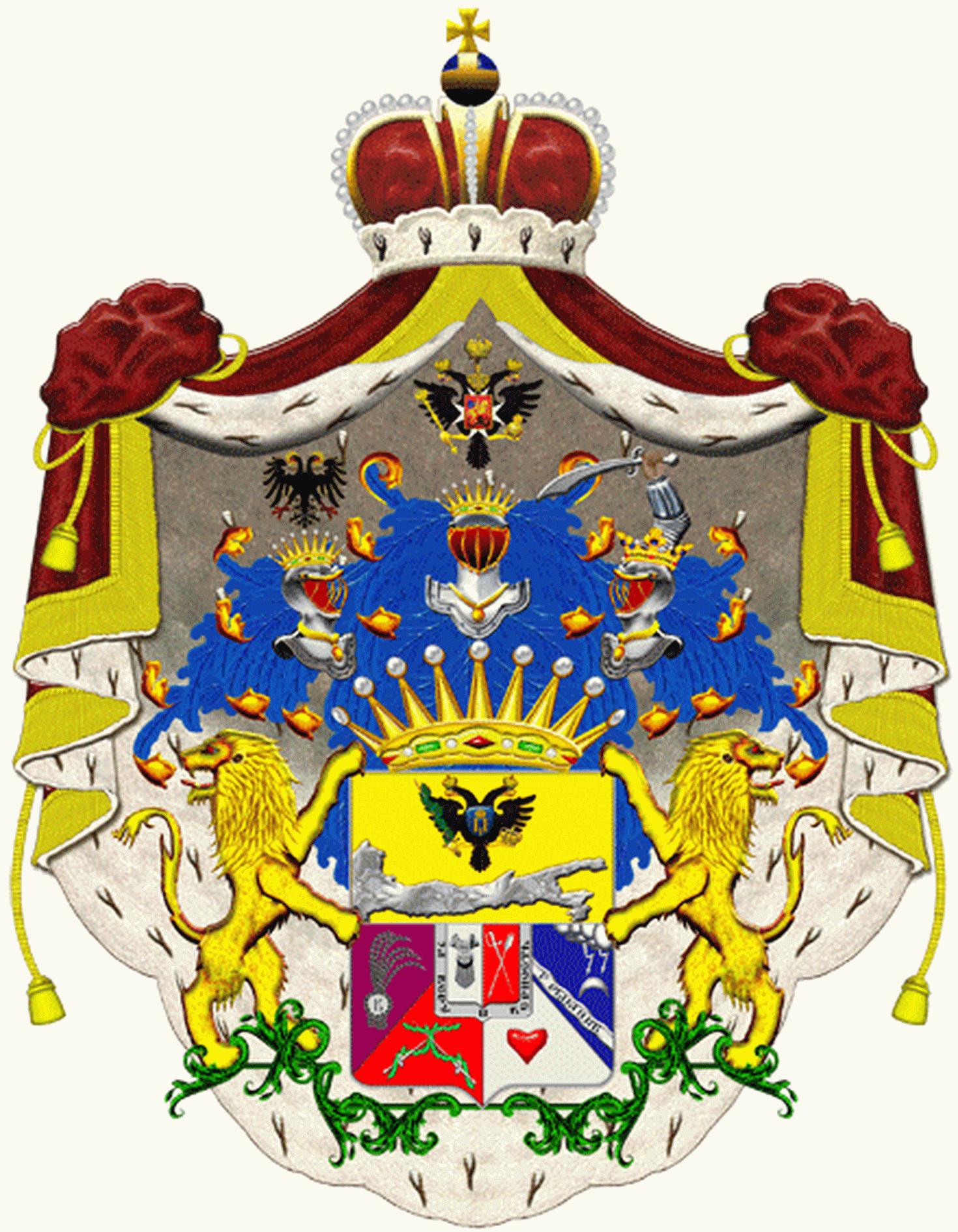 Составить таблицу, попросить суворовцев заполнить графы (13 мин).Суворовцы отмечаю столбец «+», если владеют информацией об этом пункте, «-», если не владеют, «?», если сомневаются в имеющейся информации. В столбце «примечание» делают заметки по теме. После заполнения таблицы групповое обсуждение имеющейся информации. Все присутствующие участвуют в беседе. Проподаватели задают вопросы, комментируют, выясняют наиболее сложные пункты таблицы. Суворовец Илющенко (3 взвод 4 роты) подготовил под руководством преподавателей доклад на тему возникновения и развития девизов (10 мин). Суворовцы заслушивают доклад. «Толковые словари дают следующие определения понятия «девиз»:1.	краткое изречение на щите или гербе;2.	изречение, выражающее руководящую идею, цель. 3.	Краткое изречение, обычно выражающее руководящую идею поведения или деятельности 4.	Как видно из приведенных определений, они практически идентичны, т.е. «девиз» - это краткое изречение, выражающее руководящую идею и побуждающее к действию. В связи с этим следует разграничить  понятия «девиз», «слоган» и «лозунг». Слово «слоган» происходит от гаэльского sluagh — «армия, войско» и ghairm — «крик; вопль». Шотландские и ирландские кланы имели свои собственные боевые крики, с которыми кидались в драку. В настоящее время имеет следующее определение: «фраза, специально придуманная для рекламы какого-либо товара, услуги и т.д.» , т.е. приобрело утилитарное предназначение.5.	«Лозунг» - призыв поддержать идею, требование, партию. Лозунг содержит призыв к чему-либо, т.е. мы можем сделать вывод, что «девиз» - это краткое изречение, а «лозунг» - призыв к поддержке, «слоган» - обращение-призыв к потенциальным клиентам.Происхождение девизов относится к древним временам. Они существуют с античных времен и первоначально демонстрировали цели и жизненные принципы представителей рода, служили напоминанием о подвигах предков и побуждали к новым. Считается, что первый воинский девиз родился в Древнем Риме: «Ave, Caesar, moriturite salutant!» («Идущие на смерть приветствуют тебя, о Цезарь!») Позаимствовав лозунг у выходящих на арену гладиаторов, так стали говорить уходящие на войну легионеры. Латинские девизы стали основой для девизов ряда европейских стран.Девиз – одна из составляющих частей герба или знамени. Термин «девиз» образован от латинского слова devidere, перевод которого «разделять», что придает этому термину значение «отдельное», «обособленное». Такая смысловая нагрузка определяет место девиза в гербах по отношению ко всем другим элементам. Девиз расположен не на поле щита, а на особом месте – девизной ленте/девизном щитке, порой девиз написан на девизной кайме. Развитие девизы получили в Средние века, во времена крестовых походов. Это были боевые кличи, которые призывали рыцарей к битве и победе над врагом. Многие из них превратились в династические и даже государственные девизы, сохранившиеся и поныне. Личные и родовые девизы развивались в Европе как элемент герба уже с XIII – XIV веков, расцвет пришелся на XVIII век. К этому времени насчитывалось 12 групп девизов, каждая из которых обладала своими особыми признаками в зависимости от принадлежности девиза к определенной категории девизовладельцев. Так различают: 1. личные девизы;2. родовые девизы;3. государственные девизы;4. девизы глав государств (постоянные и личностные);5. девизы церковных иерархов;6. девизы монашеских орденов и монастырские девизы;7. девизы городов;8. областные девизы исторических провинций и утративших самостоятельность древних государств, а также девизы национальных автономий;9. боевые кличи;10. воинские девизы частей и соединений (расположены на штандартах);11. орденские девизы и девизы на медалях;12. корпоративные девизы (цехов, профессиональных союзов, обществ и т.п.).Будучи ограниченными в пространстве, девизы представляют собой краткие изречения, которым свойственна определенная структура. Исходя из структурной классификации девизы делятся на следующие группы. 1. Девиз – текст-слово, выраженный глаголом в повелительном наклонении.2. Девиз - текст-словосочетание. Для него характерно многообразие комбинаций. Наиболее частотны комбинации типа N+and+N.3. Девиз – текст-предложение. Такие, в свою очередь, можно подразделить на: простые утвердительные, сложносочинѐнные, сложноподчинѐнные в изъявительном наклонении, побудительные.Девизы делятся на три группы по своей форме:1) фигурные девизы (девизы-картинки, эмблемы);2) словесные девизы (идея, зафиксированная в краткой, сжатой, лаконичной форме, в виде афоризма, меткого изречения, или лаконичного призыва, передающего глубокую или поучительную идею, избранную в качестве жизненного кредо или основного направления деятельности тем или иным девизовладельцем: отдельным лицом, учреждением, партией, городом или государством);3) сочетание фигурного и словесного девизов, где один поясняет другой и оба неразрывно связаны смыслом, содержанием.Армия — неотъемлемая часть общества, объединяющая людей, выполняющих социально значимую функцию защиты государства, исторически отличающаяся сложившимся образом жизни, отношений и поведения, специфическими моральными и духовными ценностями.Военная служба – это особый вид государственной службы, связанный с защитой Отечества. Воины искони олицетворяли собой лучшие черты нашего народа: мужество, порядочность, честь, благородство.Воинская честь всегда была присуща войску и составляла его характерную черту во все исторические эпохи. В отличие от понятия чести вообще воинская честь - честь коллективная, так как ею обладает не один человек, а коллектив - армия. Всем известны и такие понятия, как честь полка, честь батареи, честь роты.Воинская честь во все времена составляла важнейшее духовное качество офицера. Понятие чести восходит к истории Российской империи, когда офицеры представляли собой особое сословие и являлись носителями воинской чести. Неукоснительно следовать девизу "Жизнь - Отечеству, честь - никому!" - являлось основным нравственным принципом в офицерской среде. Главному лозунгу суворовцев, нахимовцев и кадет России "Жизнь - Отечеству, честь - никому!", который был взят от кадет Русских императорских корпусов, уже более 300 лет.Российская армия, как и любая армия в мире, не может обходиться без девизов, главное назначение которых — поддерживать боевой дух воинов, вдохновлять их на подвиги, воспитывать волю к победе. Чтобы найти отклик в душах военнослужащих, они должны лаконично, образно, доступно и в то же время предельно эмоционально выражать очень важные для каждого солдата идеи, ради которых имеет смысл осваивать  армейскую жизнь и идти на риск. У Русской императорской армии был девиз, и наши предки знали, за что и за кого идут сражаться - «За Бога, Царя и Отечество!». Лозунговый состав армии России не остается постоянным. С одной стороны, он не порывает связи со старыми традициями, с другой — непрерывно пополняется неологизмами — лозунгами, девизами и призывами, отражающими новые реалии общественной жизни России и изменения во взглядах ее граждан. Источниками девизов  могут быть крылатые выраженияиз  античных времен, фрагменты из произведений выдающихся поэтов и прозаиков, изречения ярких исторических личностей — политических и государственных лидеров, прославленных полководцев, ученых, национальных героев. Но чаще всего авторство девизов установить не удается, т.к. в своем большинстве они являются плодами коллективного творчества армейских коллективов.»Преподаватели предлагают суворовцам список девизов (все девизы даны на русском языке) и дают задание маркировать девиз как девиз, принадлежащий к ВС СССР или странам-союзницам. Обсуждают и проверяют правильность выполнения задания всей группой (10 мин). К предложенному списку девизов суворовцы подбирают перевод из списка (5 мин).Рефлексия работы на образовательном лектории. Заполнение таблицы:+-?ПримечаниеТермин «девиз»Перевод термина «девиз»Место и время появления термина «девиз»Назначение девизаИсторические факты о девизахПримеры девизов ВС СССРПримеры девизов стран-союзниц«ЗНАЮ»…«УЗНАЛ»…«ХОЧУ УЗНАТЬ»